COMMUNIQUE DE PRESSEDeux réalisations patrimoniales exceptionnelles de France remportent 
les plus importants Prix européens du patrimoine 2024Bruxelles / La Haye, 30 mai 2024La Commission européenne et Europa Nostra ont annoncé aujourd'hui les lauréats 2024 des Prix européens du patrimoine / Prix Europa Nostra, cofinancés par le programme Europe créative de l'Union européenne. Cette année, les Prix du patrimoine les plus prestigieux d'Europe sont décernés à 26 lauréats exceptionnels issus de 18 pays du continent (voir la liste complète ci-dessous). Parmi les lauréats de cette année figurent deux projets patrimoniaux remarquables réalisés/co-développés en France :Association des châteaux forts d'Alsace, FRANCE
(Catégorie Engagement des citoyens et sensibilisation)La région française d'Alsace compte plus d'une centaine de ruines de châteaux sur le versant alsacien des Vosges. L'association des châteaux forts d'Alsace, créée en 2013, a pour objectif de souligner l'importance de ce patrimoine extraordinaire, à travers différentes initiatives, telles que le chemin des châteaux forts d'Alsace.
NewsEye : Un enquêteur numérique pour la presse ancienne, AUTRICHE/FINLANDE/FRANCE/ALLEMAGNE
(Catégorie Recherche)Ce projet de recherche innovant améliore l'accès à la presse européenne ancienne (1850 à 1950). À l'aide de 15 millions de pages numérisées par les bibliothèques nationales d'Autriche, de Finlande et de France, il a développé des outils automatiques de reconnaissance de caractères, d'analyse de la structure des journaux et de traitement du contenu multilingue, basés sur l'intelligence artificielle.Les lauréats ont été sélectionnés par un jury composé de 12 experts du patrimoine de toute l'Europe, après évaluation des candidatures par les comités de sélection. Au total, 206 candidatures éligibles ont été soumises par des organisations et des particuliers provenant de 38 pays européens.Iliana Ivanova, Commissaire européenne chargée de l'innovation, de la recherche, de la culture, de l'éducation et de la jeunesse, a déclaré : « Notre patrimoine culturel est notre trésor collectif, un pont qui relie notre passé, notre présent et notre avenir. Il occupe une place particulière dans nos cœurs et nos vies quotidiennes, favorisant un sentiment d'appartenance et d'identité. Les Prix européens du patrimoine / Prix Europa Nostra soulignent le rôle crucial de projets et de personnes exemplaires qui se consacrent à la préservation et à la promotion de notre riche patrimoine. Je félicite chaleureusement les lauréats de cette année pour leurs réalisations exceptionnelles. »Cecilia Bartoli, célèbre mezzo-soprano et Présidente d'Europa Nostra, a ajouté : « Mes plus sincères félicitations aux lauréats des Prix européens du patrimoine / Prix Europa Nostra de cette année pour cette reconnaissance bien méritée. En récompensant ces fantastiques projets créatifs, nous démontrons également notre engagement à protéger notre patrimoine culturel commun, qui est essentiel pour construire une Europe plus unie, plus durable et plus belle. Puissent leurs exemples inspirants être suivis par de nombreux citoyens - professionnels, bénévoles et amoureux du patrimoine -, organisations publiques et entreprises privées à travers notre continent et au-delà ».Les lauréats seront célébrés lors de la Cérémonie européenne de remise des Prix 2024, le 7 octobre, au Romanian Athenaeum, la salle de concert la plus réputée de Bucarest, en Roumanie, qui a récemment reçu le Label du patrimoine européen en reconnaissance de son importance pour l'Europe. Cet événement prestigieux sera co-présidé par la Commissaire européenne Iliana Ivanova et le Président exécutif d'Europa Nostra, Hermann Parzinger. Au cours de la Cérémonie, les lauréats des Grand Prix et le gagnant du Prix du Public, choisis parmi les lauréats de cette année, seront annoncés et recevront chacun une somme de 10.000 euros.La Cérémonie sera l'un des temps forts du Sommet européen du patrimoine culturel 2024, qui se tiendra du 6 au 8 octobre à Bucarest. Le Sommet, cofinancé par l'Union européenne, est organisé par Europa Nostra en étroite collaboration avec des organisations et des acteurs du patrimoine, tant publics que privés, en Roumanie.Les défenseurs et les passionnés du patrimoine sont dès à présent encouragés à découvrir les lauréats et à voter en ligne pour désigner le gagnant du Prix du Public 2024, qui recevra une récompense financière de 10.000 euros. Vous pouvez voter jusqu'au 22 septembre.Voici les lauréats des Prix européens du patrimoine / Prix Europa Nostra dans cinq catégories :Conservation & réutilisation adaptative Bâtiment de la Royale Belge, Bruxelles, BELGIQUE Manoir de Schulenburg, Gera, ALLEMAGNEMine historique Ignacy, Rybnik, POLOGNEEglise saxonne d’Alma Vii, ROUMANIEEglise Saint Michel, Cluj-Napoca, ROUMANIEPuits à neige, Sierra Espuña, ESPAGNERechercheNewsEye : un enquêteur numérique pour la presse ancienne AUTRICHE/FINLANDE/FRANCE/ALLEMAGNEEducation, formation & savoir-faireCentre culturel Teryan – Autonomisation des réfugiés arméniens du Haut-Karabakh, Erevan, ARMENIEBoulouki – Atelier itinérant sur la construction traditionnelle, GRECEProgramme sur les bâtiments agricoles traditionnels, IRLANDE Modèle de revitalisation de l’artisanat Serfenta, Cieszyn, POLOGNEEcole de menuiserie blanche, Narros del Castillo, ESPAGNEEngagement des citoyens & sensibilisationLe Kilomètre carré, Gand, BELGIQUELe Silence qui a détruit le Monument, Kamenska, CROATIEPréservation des halls communautaires pour les activités de la société civile locale, FINLANDEAssociation des châteaux forts d’Alsace, FRANCERéhabilitation citoyenne de la Tour Tsiskarauli, Akhieli, GEORGIEFestival international de théâtre classique pour la jeunesse, Syracuse, ITALIEFondation pour la conservation du domaine historique d’Ockenburgh, La Haye, PAYS-BAS Champions du patrimoineAssociation des amis des antiquités de Dubrovnik, CROATIEElse "Sprossa" Rønnevig, Lillesand, NORVEGEPiotr Gerber PhD, Wrocław, POLOGNE Les Prix Europa Nostra 2024 récompensent également des projets remarquables du Royaume-Uni Quatre des lauréats de cette année viennent du Royaume-Uni, le pays qui compte le plus grand nombre de Prix en 2024. Le Royaume-Uni n'étant pas signataire du programme « Europe créative » de l'Union européenne, ces lauréats reçoivent les Prix Europa Nostra. Cela reflète l'excellence exceptionnelle et variée du domaine du patrimoine au Royaume-Uni, ainsi que l'engagement d'Europa Nostra à reconnaître l'excellence dans tous les pays du Conseil de l'Europe.Voici les quatre lauréats britanniques des Prix Europa Nostra 2024 :Tapisseries de Gideon, Hardwick Hall (catégorie Conservation & réutilisation adaptative)Les malteries de Shrewsbury Flaxmill, Shrewsbury (catégorie Conservation & réutilisation adaptative)Westminster Hall, Londres (catégorie Conservation & réutilisation adaptative)Marcus Binney CBE, OBE Hon FRIBA FSA (catégorie Champions du patrimoine)ContextePrix européens du patrimoine / Prix Europa NostraLes Prix européens du patrimoine / Prix Europa Nostra ont été lancés par la Commission européenne en 2002 et sont gérés par Europa Nostra depuis lors. Depuis 22 ans, les Prix constituent un outil essentiel pour reconnaître et promouvoir les multiples valeurs du patrimoine pour la société, l'économie et l'environnement en Europe.Les Prix ont mis en lumière et diffusé l'excellence et les meilleures pratiques en matière de patrimoine en Europe, encouragé l'échange transfrontalier de connaissances et connecté les acteurs du patrimoine à des réseaux plus vastes. Les Prix ont apporté des avantages majeurs aux lauréats, tels qu'une plus grande visibilité (inter)nationale, des financements supplémentaires et une augmentation du nombre de visiteurs. En outre, les Prix ont incité les citoyens européens à s'intéresser davantage à notre patrimoine commun. Pour plus d'informations et de données sur les Prix, veuillez consulter le site internet.L'Appel à candidatures pour l'édition 2025 des Prix sera lancé à l'automne 2024. Inscrivez-vous à notre lettre d'information pour recevoir l'Appel dès son lancement ou visitez le site www.europeanheritageawards.eu/apply pour plus d'informations.Europa NostraEuropa Nostra est la voix européenne de la société civile engagée dans la sauvegarde et la promotion du patrimoine culturel et naturel. Fédération paneuropéenne d'ONG du patrimoine, soutenue par un vaste réseau d'organismes publics, d'entreprises privées et de particuliers, elle couvre plus de 40 pays. Elle est aujourd'hui reconnue comme le plus grand et le plus représentatif des réseaux du patrimoine en Europe, entretenant des relations étroites avec l'Union européenne, le Conseil de l'Europe, l'UNESCO et d'autres organismes internationaux. Fondée en 1963, Europa Nostra a célébré son 60ème anniversaire l’année dernière. Europa Nostra fait campagne pour sauver les monuments, sites et paysages européens en danger, notamment par le biais du programme des 7 sites les plus menacés. Europa Nostra célèbre l'excellence à travers les Prix européens du patrimoine / Prix Europa Nostra. Europa Nostra contribue activement à la définition et à la mise en œuvre des stratégies et politiques européennes liées au patrimoine, à travers un dialogue participatif avec les Institutions européennes et la coordination de l'Alliance européenne du patrimoine.Europa Nostra dirige le consortium européen sélectionné par la Commission européenne pour gérer le projet pilote du Hub européen du patrimoine (2023-2025). Elle est également un partenaire officiel de l'initiative du nouveau Bauhaus européen développée par la Commission européenne, ainsi qu'un membre européen de premier plan et un soutien du Réseau Patrimoine Climatique.Europe créativeEurope créative est le programme de l'UE qui soutient les secteurs culturels et créatifs, leur permettant d'accroître leur contribution à la société, à l'économie et au cadre de vie de l'Europe. Doté d'un budget de 2,4 milliards d'euros pour 2021-2027, il soutient des organisations dans les domaines du patrimoine, du spectacle vivant, des beaux-arts, des arts interdisciplinaires, de l'édition, du cinéma, de la télévision, de la musique et des jeux vidéo, ainsi que des dizaines de milliers d'artistes, de professionnels de la culture et de l'audiovisuel.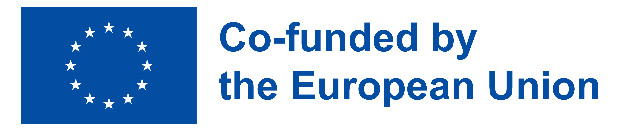 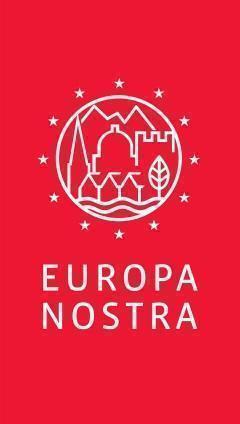 CONTACTS PRESSEEUROPA NOSTRAElena Bianchi, Responsable du programme des Prix
eb@europanostra.org, +31 6 26 89 30 72Joana Pinheiro, Conseillère communicationjp@europanostra.org+31 6 34 36 59 85COMMISSION EUROPEENNE Johanna Bernseljohanna.bernsel@ec.europa.eu+32 2 298 66 99POUR EN SAVOIR PLUSCommuniqué de presse en plusieurs languesA propos de chaque lauréat :Information et commentaires du JuryVidéos (en haute résolution)Photos & e-bannières (en haute résolution)Site internet Europe créative 